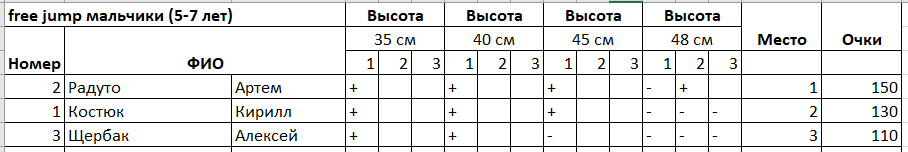 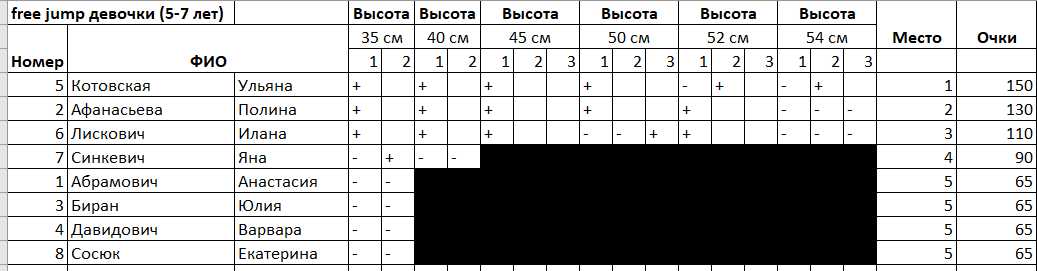 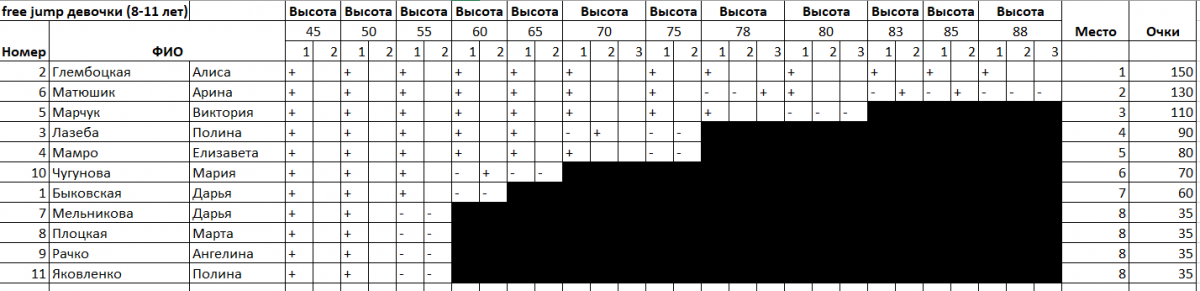 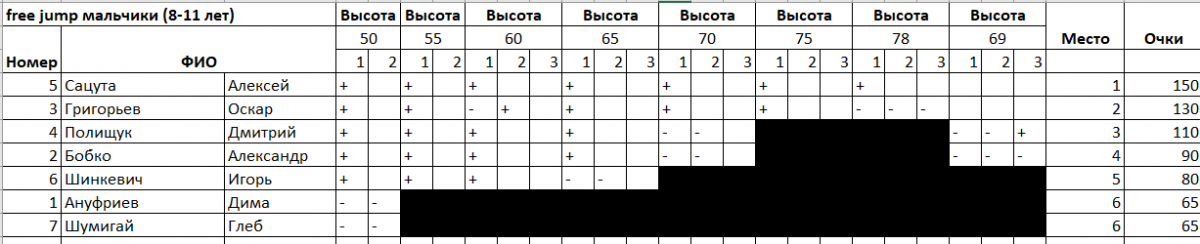 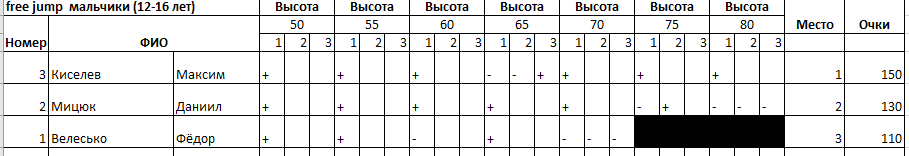 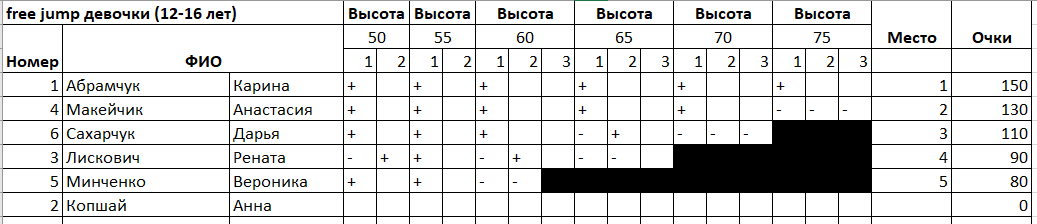 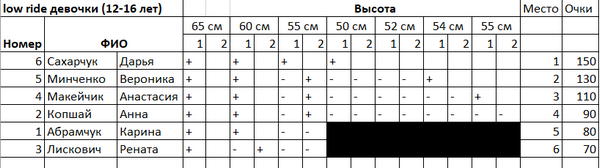 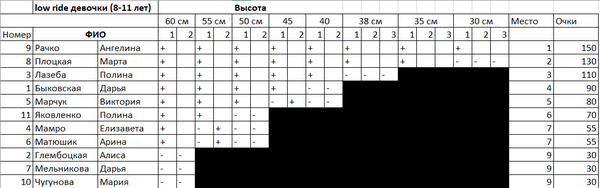 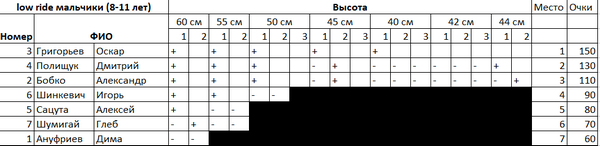 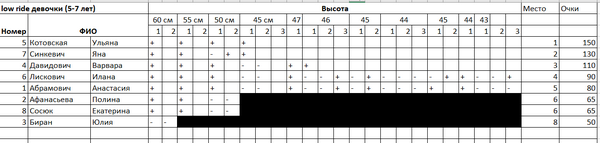 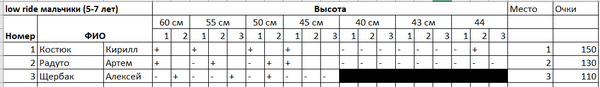 Сумма 3 этапspeed slalom мальчики (12-16 лет)НомерФИОКвалификация Квалификация Лучшая попыткаМестоОчкиВремя и штрафыИтогоЛучшая попыткаМестоОчки1Велесько Федор7,65+20*0,517,5617,2631101Велесько Федор7,26+20*0,517,2617,2631102Киселев Максим6,175,1711502Киселев Максим5,175,1711503Мицюк Даниил6,196,1921303Мицюк Даниил6,426,192130speed slalom девочки (12-16 лет)НомерФИОФиналФиналЛучшая попыткаМестоОчкиВремя и штрафыИтогоЛучшая попыткаМестоОчки1Абрамчук Карина5,47+2*0,56,746,3621301Абрамчук Карина5,86+1*0,56,366,3621302Копшай Анна7,00+8*0,51110,666702Копшай Анна6,16+9*0,510,6610,666703Лискович Рената6,74+5*0,59,249,244903Лискович Рената7,53+5*0,510,039,244904Макейчик Анастасия5,645,6411504Макейчик Анастасия5,725,6411505Минченко Вероника8,52+3*0,510,0210,025805Минченко Вероника8,33+15*0,515,8310,025806Сахарчук Диана6,976,7431106Сахарчук Диана6,746,743110speed slalom мальчики (8-11)НомерФИОФиналФиналЛучшая попыткаМестоОчкиВремя и штрафыИтогоЛучшая попыткаМестоОчки1Ануфриев Дима7,57+13*0,514,0714,076701Ануфриев Дима9,0+16*0,517,0014,076702Бобко Александр6,566,566,5621302Бобко Александр6,52+2*0,57,526,5621303Григорьев Оскар8,08+7*0,511,5811,584903Григорьев Оскар8,9+6*0,511,9011,584904Полищук Дмитрий7,06+4*0,59,067,0331104Полищук Дмитрий7,037,0331105Сацута Алексей5,655,6511505Сацута Алексей6,535,6511506Шинкевич Игорь9,86+10*0,514,8611,735806Шинкевич Игорь8,23+7*0,511,7311,735807Шуминай Глеб07Шуминай Глеб0speed slalom девочки (8-11)НомерФиоФиоКвалификация Лучшая попыткаФиналЛучшая попыткаМестоОчкиФиоФиоВремя и штрафыИтогоЛучшая попыткаВремя и штрафыЛучшая попыткаМестоОчки1БыковскаяДарья4,6+3*0,56,15,649405,14+1*0,55,645,649402ГлембоцкаяАлиса3,883,815,925,9211503,813,815,655,9211503ЛазебаПолина4,78+1*0,55,284,17,157,154904,14,17,477,154904МамроЕлизавета4,824,827604,28+2*0,55,824,827605МарчукВиктория4,654,36,416,4121304,34,36,526,4121306МатюшикАрина4,74,456,776,7731104,454,456,836,7731107МельниковаДарья5,95+2*0,56,956,2811205,78+0,5*16,286,2811208ПлоцкаяМарта4,45+2*0,55,4558504,5+1*0,5558509РачкоАнгелина4,754,755805,044,7558010ЧугуноваМария4,974,776704,774,7767011ЯковленкоПолина5,28+1*0,55,785,7810305,89+2*0,56,895,781030speed slalom мальчики (5-7)НомерФИОФинал, 10 конусовФинал, 10 конусовЛучшая попыткаМестоОчкиВремя и штрафыИтогоЛучшая попыткаМестоОчки1Костюк Кирилл6,086,0811501Костюк Кирилл6,18+0,56,686,0811502Радуто Артем5,97+4*0,57,797,7921302Радуто Артем4,9+6*0,57,907,7921303Щербак Алексей7,01+6*0,510,0110,0131103Щербак Алексей7,30+9*0,511,810,013110speed slalom девочки (5-7)НомерФИОКвалификация Лучшая попыткаФиналЛучшая попыткаМестоОчкиВремя и штрафыИтогоЛучшая попыткаВремя и штрафыИтогоЛучшая попыткаМестоОчки1Абрамович Анастасия8+10*0,51311,186701Абрамович Анастасия6,18+10*0,511,1811,186702Афанасьева Полина5,75+5*0,58,258,175802Афанасьева Полина6,17+4*0,58,178,175803Биран Юлия3Биран Юлия4Давидович Варвара7,07+10*0,512,0712,077604Давидович Варвара7,41+10*0,512,4112,077605Котовская Ульяна5,225,229,02+3*0,510,529,2931105Котовская Ульяна5,06+1*0,55,565,229,299,2931106Лискович Илана4,97+3*0,56,476,479,00+7*0,512,512,54906Лискович Илана5,74+4*0,57,746,4714,22+16*0,522,2212,54907Синкевич Яна5,445,447,977,9711507Синкевич Яна5,27+1*0,55,775,448,977,9711508Сосюк Екатерина6,06+1*0,56,566,568,978,9721308Сосюк Екатерина6,08+2*0,57,086,5610,43+1*0,510,938,972130девочки (12-16 лет)девочки (12-16 лет)Freestyle SlalomSpeed SlalomFree JumpLow RideРейтингФИместоочкиместоочкиместоочкиместоочкисуммаместо4МакейчикАнастасия115011502130311054011АбрамчукКарина4902130115058045026СахарчукДарья58031103110115045032КопшайАнна213067067049036045МинченкоВероника670580580213036053ЛисковичРената31104904906703606Мальчики 12-16 летМальчики 12-16 летFreestyle SlalomSpeed SlalomFree JumpРейтингФИместоочкиместоочкиместоочкисуммаместо3КиселевМаксим11502130115043012МицюкДаниил21301150213041021ВелеськоФёдор3110311031103303девочки (8-11 лет)девочки (8-11 лет)Freestyle SlalomSpeed SlalomFree JumpLow RideРейтингФИместоочкиместоочкиместоочкиместоочкисуммаместо2ГлембоцкаяАлиса11501150115093048015МарчукВиктория8502130311058037026МатюшикАрина6703110213075536539РачкоАнгелина490580835115035548ПлоцкаяМарта2130850835213034553ЛазебаПолина1030490490311032061БыковскаяДарья3110940760490300710ЧугуноваМария58067067093025084МамроЕлизавета1120760580755215911ЯковленкоПолина9401030835670175107МельниковаДарья760112083593014511мальчики (8-11 лет)мальчики (8-11 лет)Freestyle SlalomSpeed SlalomFree JumpLow RideРейтингФИместоочкиместоочкиместоочкиместоочкисуммаместо5СацутаАлексей21301150115058051012БобкоАлександр11502130490311048024ПолищукДмитрий 311031103110213046033ГригорьевОскар5804902130115045046Шинкевич Игорь49058058049034051АнуфриевДима76067066576025567ШумигайГлеб670006656702057мальчики (5-7 лет)мальчики (5-7 лет)Freestyle SlalomSpeed SlalomFree JumpLow RideРейтингФИместоочкиместоочкиместоочкиместоочкисуммаместо2РадутоАртем115021301150213056011Костюк Кирилл213011502130115056023ЩербакАлексей31103110311031104403девочки (5-7 лет)девочки (5-7 лет)Freestyle SlalomSpeed SlalomFree JumpLow RideРейтингФИместоочкиместоочкиместоочкиместоочкисуммаместо7СинкевичЯна11501150490213052015КотовскаяУльяна49031101150115050026ЛисковичИлана31104903110311042038СосюкЕкатерина2130213056566539042АфанасьеваПолина670580213066534554Давидович Варвара58076056558028561АбрамовичАнастасия85067056549027573БиранЮлия76005658501758Местодевочки (12-16 лет)девочки (12-16 лет)1 этап2 этапСумма 1+23 этапСумма 1+2+3МестоМестоФИ1 этап2 этапСумма 1+23 этапСумма 1+2+3Место1АбрамчукКарина5405601100450155012МакейчикАнастасия500470970540151023СахарчукДарья380460840450129034КопшайАнна390330720360108045ЛисковичРената35035036071056МинчинкоВероника34034036070067ПотоцкаяВитория2902902907МестоМальчики 12-16 летМальчики 12-16 лет1 этап2 этапСумма 1+23 этапСумма 1+2+3МестоМесто
ФИ1 этап2 этапСумма 1+23 этапСумма 1+2+3Место1КиселевМаксим450450900430133012ВелеськоФёдор330390720330105023МицюкДаник39003904108003Местодевочки (8-11 лет)девочки (8-11 лет)1 этап2 этапСумма 1+23 этапСумма 1+2+3МестоМестоФИ1 этап2 этапСумма 1+23 этапСумма 1+2+3Место1ГлембоцкаяАлиса430390820480130012ПлоцкаяМарта320410730345107523Лазеба Полина360360720320104034РачкоАнгелина310352662355101746МатюшикАрина26522549036585555МамроЕлизавета32021053021574568МарчукВиктория21016037037074077ЧугуноваМария273190463250713810Быковская Дарья18018236230066299ЯковленкоПолина1801873671755421012Мельникова Дарья 1331172501453951111Ракецкая Анастасия1201452652651213ГоловеньСветлана145702152151314ВачинскаяАнтонина901202102101415АзарёнокВалерия1301301301516ЕрмоленкоКира5757571617БобровникУльяна5555551718АстафьеваАлександра30331819МинченкоВероника0001920РоманчукАнастасия0001921УстиноваАлина00019Местомальчики (8-11 лет)мальчики (8-11 лет)1 этап2 этапСумма 1+23 этапСумма 1+2+3МестоМестоФИ1 этап2 этапСумма 1+23 этапСумма 1+2+3Место1СацутаАлексей470485955510146512БобкоАлександр500445945480142523ПолищукДмитрий380460840460130035Григорьев Оскар340380720450117044ЛисДенис43040083083056ШевцовКостя34035069006906ШинкевичИгорь34034077ГрищукДмитрий2902902908АнуфриевДима2552559ШумигайГлеб20520510Местомальчики (5-7 лет)мальчики (5-7 лет)1 этап2 этапСумма 1+23 этапСумма 1+2+3МестоМестоФИ1 этап2 этапСумма 1+23 этапСумма 1+2+3Место1РадутоАртем5604951055560161512Костюк Кирилл480500980560154023ДомашКирилл4804804803ЩербакАлексей4404404ЕгоровДаниил4354354355ЛогиновскийАлексей4104104106СинявскийАртём2201703903907РайлянГеоргий3603603608Некраха Лев130130130Местодевочки (5-7 лет)девочки (5-7 лет)1 этап2 этапСумма 1+23 этапСумма 1+2+3МестоМестоФИ1 этап2 этапСумма 1+23 этапСумма 1+2+3Место2СинкевичЯна460400860520138013КотовскаяУльяна420375795500129524СосюкЕкатерина330425755390114535ЛисковичИлана305310615420103541Кирвович Валерия 479,5495974,5974,557ДавидовичВарвара15516732228560768АбрамовичАнастасия177,5122299,5275574,576ДомашевичЯна2453155605608АфанасьеваПолина34534599ШевченкоВалерия 287,5287,5287,51010КороткевичЛюбава207,5207,5207,51111ВоробьёваМария1801801801212ЯковленкоВиктория17517517513Биран Юлия1751751313ЖишкоАльбина1471471471514ТрубниковаАлиса 1201201201615АвтуховичВиктория553792921715ВелеськоКристина92929217